СОГЛАСОВАНО	УТВЕРЖДЕНОПротокол Совета	приказомтехникума № 1	№304/2   от 30.08. 2017 г.от «30» августа 2017г.ПОЛОЖЕНИЕО порядке аттестации педагогических работников ГБПОУ «Лебяжьевский агропромышленный техникум (казачий кадетский корпус)» с целью подтверждения соответствия занимаемой должностиОбщие положения1.1. Положение о порядке аттестации педагогических работников ГБПОУ «Лебяжьевский агропромышленный техникум (казачий кадетский корпус)» (далее- ГБПОУ «ЛАПТ (ККК)») с целью подтверждения соответствия занимаемой должности (далее - Положение) разработано в соответствии со статьей 49 Федерального закона от 29.12.2012 № 273 - ФЗ «Об образовании в Российской Федерации», приказом Министерства здравоохранения и социального развития Российской Федерации от 26.05.2010 г. № 761н «Об утверждении профессиональных квалификационных характеристик должностей работников образования», приказом Министерства образования и науки РФ от 07.04.2014 № 276 «Об утверждении Порядка проведения аттестации педагогических работников организаций, осуществляющих образовательную деятельность».1.2. Порядок проведения аттестации педагогических работников ГБПОУ«ЛАПТ (ККК)»   определяет правила, основные задачи и принципы проведения аттестации педагогических работников техникума с целью подтверждения соответствия занимаемой должности.1.3. Положение применяется с целью подтверждения соответствия педагогических работников занимаемым ими должностям на основе оценки их профессиональной деятельности.1.4.	Основными задачами аттестации являются:стимулирование целенаправленного, непрерывного повышения уровня квалификации педагогических работников, их методологической культуры, личностного профессионального роста;определение необходимости повышения квалификации педагогических работников;повышение эффективности и качества педагогической деятельности;выявление перспектив использования потенциальных возможностей педагогических работников;учёт требований федеральных государственных образовательных стандартов к кадровым условиям реализации образовательных программ при формировании кадрового состава организаций.1.5. Основными принципами аттестации являются коллегиальность, гласность, открытость, обеспечивающие объективное отношение к педагогическим работникам, недопустимость дискриминации при проведении аттестации.1.6. Аттестация педагогических работников, не имеющих квалификационных категорий (первой или высшей), включая педагогических работников, осуществляющих педагогическую деятельность помимо основной работы, а также по совместительству, является обязательной.Формирование аттестационной комиссии, ее состав и порядок работы2.1. Аттестация педагогических работников с целью подтверждения соответствия работников занимаемым ими должностям проводится один раз в пять лет на основе оценки их профессиональной деятельности аттестационной комиссией, формируемой  ГБПОУ «ЛАПТ (ККК)»).2.2. Аттестационная комиссия создается приказом директора техникума в составе председателя комиссии, заместителя председателя, секретаря и членов комиссии.2.3. В состав аттестационной комиссии в обязательном порядке включается представитель выборного органа соответствующей первичной профсоюзной организации.2.4.	Заседание	аттестационной	комиссии	считается	правомочным,	если	на	нем2присутствуют не менее двух третей от общего числа членов аттестационной комиссии.2.5. В случае отсутствия педагогического работника в день проведения аттестации на заседании аттестационной комиссии по уважительным причинам, его аттестация переносится на другую дату, и в график аттестации вносятся соответствующие изменения, о чем директор знакомит работника под роспись не менее чем за 30 календарных дней до новой даты проведения его аттестации.2.6. При неявке педагогического работника на заседание аттестационной комиссии без уважительной причины аттестационная комиссия проводит аттестацию в его отсутствие.2.7. Аттестационная комиссия рассматривает представление, дополнительные сведения, представленные самим педагогическим работником, характеризующие его профессиональную деятельность (в случае их представления).2.8. По результатам аттестации педагогического работника аттестационная комиссия принимает одно из следующих решений:соответствует занимаемой должности (указывается должность педагогического работника);не соответствует занимаемой должности (указывается должность педагогического работника).2.9. Решение принимается аттестационной комиссией в отсутствие аттестуемого педагогического работника открытым голосованием большинством голосов членов аттестационной комиссии, присутствующих на заседании.2.10. При прохождении аттестации педагогический работник, являющийся членом аттестационной комиссии, не участвует в голосовании по своей кандидатуре.2.11. В случае, когда не менее половины членов аттестационной комиссии, присутствующих на заседании, проголосовали за решение о соответствии работника занимаемой должности, педагогический работник признается соответствующим занимаемой должности.2.12. Результаты аттестации педагогических работников заносятся в протокол, подписываемый председателем, заместителем председателя, секретарем и членами аттестационной комиссии, присутствующими на заседании, который хранится с представлениями, дополнительными сведениями, представленными самими педагогическими работниками, характеризующими их профессиональную деятельность (в случае их наличия), у директора.2.13. Аттестационная комиссия дает рекомендации директору о возможности назначения на соответствующие должности педагогических работников лиц, не имеющих специальной подготовки или стажа работы, установленных в разделе «Требования к квалификации» раздела «Квалификационные характеристики должностей работников образования» Единого квалификационного справочника должностей руководителей, специалистов и служащих, утвержденного приказом Минздравсоцразвития РФ от 26.08.2010 № 761н, зарегистрированного в Минюсте РФ 06.10.2010, регистрационный № 18638, и (или) профессиональными стандартами, но обладающих достаточным практическим опытом и компетентностью, выполняющих качественно и в полном объеме возложенные на них должностные обязанности.3                   Порядок аттестации педагогических работников с целью подтверждения соответствия занимаемой должности3.1. Аттестация педагогических работников проводится в соответствии с приказом директора техникума.3.2. Директор знакомит педагогических работников с приказом, содержащим список работников техникума, подлежащих аттестации, график проведения аттестации, под роспись не менее чем за 30 календарных дней до проведения их аттестации по графику.3.3.	Для	проведения	аттестации	на	каждого	педагогического	работника	работодательвносит в аттестационную комиссию техникума представление.3.4.	В представлении (Приложение №1) содержатся следующие	сведения	опедагогическом работнике:а) фамилия, имя, отчество;б) наименование должности на дату проведения аттестации; в) дата заключения по этой должности трудового договора;г) уровень образования и (или) квалификации по специальности или направлению подготовки;д) информация о получении дополнительного профессионального образования по профилюпедагогической деятельности;е) результаты предыдущих аттестаций (в случае их проведения);ж) мотивированная всесторонняя и объективная оценка профессиональных, деловых качеств, результатов профессиональной деятельности педагогического работника по выполнению трудовых обязанностей, возложенных на него трудовым договором.3.5. Директор знакомит педагогического работника с представлением под роспись не позднее, чем за 30 календарных дней до дня проведения аттестации. После ознакомления с представлением педагогический работник по желанию может представить в аттестационную комиссию колледжа дополнительные сведения, характеризующие его профессиональную деятельность за период с даты предыдущей аттестации (при первичной аттестации - с даты поступления на работу).3.6. При отказе педагогического работника от ознакомления с представлением составляется акт, который подписывается работодателем и лицами (не менее двух), в присутствии которых составлен акт.3.7. Аттестация проводится на заседании аттестационной комиссии техникума с участием педагогического работника.3.8. Результаты аттестации педагогического работника, непосредственно присутствующего на заседании аттестационной комиссии, сообщаются ему после подведения итогов голосования.3.9. На педагогического работника, прошедшего аттестацию, не позднее двух рабочих дней со дня ее проведения секретарем аттестационной комиссии составляется выписка из протокола, содержащая сведения о фамилии, имени, отчестве аттестуемого, наименовании его должности, дате заседания аттестационной комиссии, результатах голосования, о принятом аттестационной комиссией решении.3.10. Директор знакомит педагогического работника с выпиской из протокола под роспись в течение трех рабочих дней после ее составления. Выписка из протокола хранится в личном деле педагогического работника.43.11. Результаты аттестации в целях подтверждения соответствия педагогических работников занимаемым ими должностям на основе оценки их профессиональной деятельности педагогический работник вправе обжаловать в суд в соответствии с законодательством Российской Федерации.3.12. Аттестацию в целях подтверждения соответствия занимаемой должности не проходят следующие педагогические работники:а) педагогические работники, имеющие квалификационные категории;б) проработавшие в колледже в занимаемой должности менее двух лет;в) беременные женщины;г) женщины, находящиеся в отпуске по беременности и родам;д) лица, находящиеся в отпуске по уходу за ребенком до достижения им возраста трех лет; е) отсутствовавшие на рабочем месте более четырех месяцев подряд в связи с заболеванием.Аттестация педагогических работников, предусмотренных подпунктами «г» и «д» настоящего пункта, возможна не ранее чем через два года после их выхода из указанных отпусков.Аттестация педагогических работников, предусмотренным подпунктом «е» настоящего пункта, возможна не ранее чем через год после их выхода на работу.                          Приложение № 1 к Положению                        о порядке аттестации педагогических                      работников ГБПОУ «ЛАПТ (ККК)»)                         с целью подтверждения соответствиязанимаемой должностиПРЕДСТАВЛЕНИЕ на (должность)  ГБПОУ «Лебяжьевский агропромышленный техникум(казачий кадетский корпус)» на соответствие занимаемой должности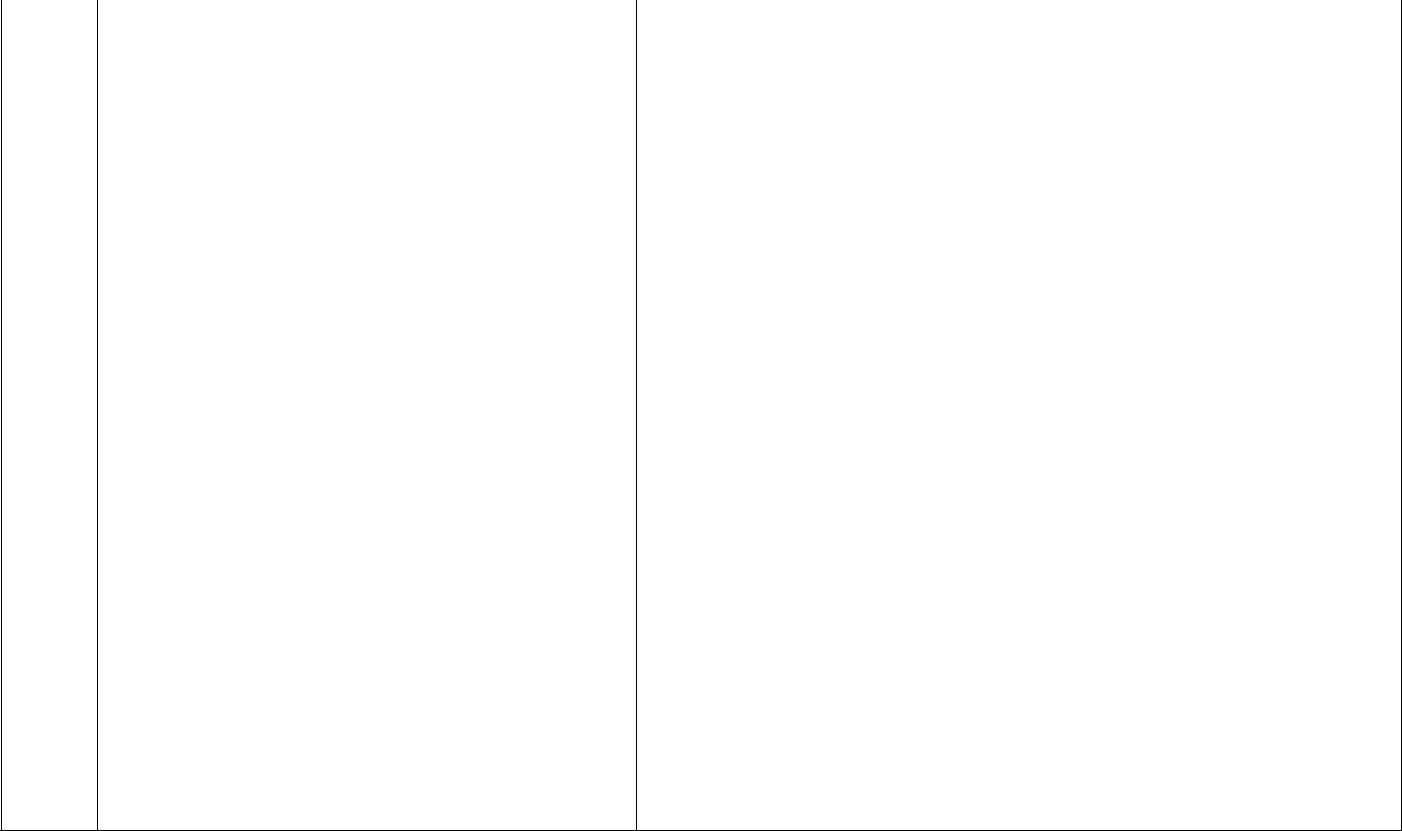 Результаты аттестуемого работника52.1	Участие в методической работе2.1.1	Методическая тема педагогического работника, ее результативность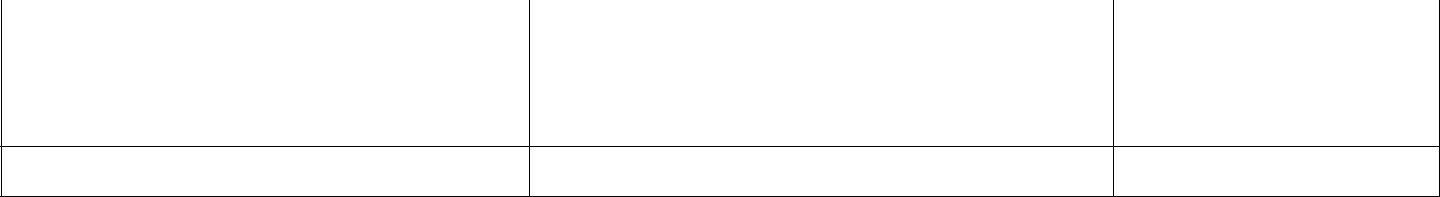 2.2.2 Выступление на конференциях, семинарах, педсоветах и т.д.2.2.3 Результаты участия в конкурсах (профессионального мастерства)2.3 Участие в проектах, социально - образовательных инициативах2.4. Результаты обучающихся2.4.1 Качество обучения _____62.4.3 Результаты участия обучающихся в конкурсах, научно - практических конференциях, фестивалях и т.д.2.4.5 ДругоеНаличие взысканий у аттестуемого работника3.1 Нарушение трудовой дисциплиныIV. Характеристика личных профессионально значимых и коммуникативных качеств аттестуемого работникаРекомендации по установлению соответствия занимаемой должности:Соответствует (не соответствует) занимаемой должности  ____________________________Директор техникума                            /расшифровка подписи/ (подпись)СогласованоПредседатель Совета техникума _____________________________ / расшифровка подписи/ (подпись)ДатаМП.представлением ознакомлен(а) ___________________________ /расшифровка подписи/ (подпись)ДатаВ соответствии с п.1 ст.9 Федерального закона от 27.07.2006 № 152-ФЗ «О персональных данных» согласен (согласна) на осуществление любых действий (операций), в т.ч.: получение, обработку, хранение, в отношении моих персональных данных, необходимых для проведения аттестации.Дата___________________________(подпись)I. Личные данные аттестуемого работникаI. Личные данные аттестуемого работника1.1Фамилия1.2Имя1.3Отчество1.4Место работы1.5Занимаемая должность, датаЗанимаемая должность, датаназначения1.6Общий стаж1.7Стаж в занимаемой должности1.8Дата прохождения предыдущей1.8аттестацииаттестации1.9Сведения об образовании1.10Сведения о повышенииквалификации, местопрохождения, тема курсов,количество часов1.11Награды1.12Член профсоюзной организацииНаименование темыСроки работыРезультатыСроки работынад темой2.2 Распространение педагогического опыта2.2 Распространение педагогического опыта2.2 Распространение педагогического опыта2.2.1 Проведенные мероприятия (семинары, открытые уроки и т.д.)2.2.1 Проведенные мероприятия (семинары, открытые уроки и т.д.)2.2.1 Проведенные мероприятия (семинары, открытые уроки и т.д.)2.2.1 Проведенные мероприятия (семинары, открытые уроки и т.д.)ТемаУровень (образовательноеУровень (образовательноеУровень (образовательноеДатаУровень (образовательноеУровень (образовательноеУровень (образовательноеучреждение, муниципальный,учреждение, муниципальный,учреждение, муниципальный,региональный, федеральный)региональный, федеральный)региональный, федеральный)НаименованиеНаименование, темаУровеньДатаНаименование, темаУровеньмероприятиявыступления(образовательноеучреждение,муниципальный,региональный,федеральный)ТемаУровень (образовательноеДатаУровень (образовательноеучреждение, муниципальный,региональный, федеральный)Название(образовательноеРезультатДата(образовательноеучреждение,муниципальный,региональный,федеральный уровни)Учебный годКачество образованияКачество образованияКачество образованияУровень обученностиУровень обученности2.4.2 Качество выпуска обучающихся2.4.2 Качество выпуска обучающихся2.4.2 Качество выпуска обучающихся2.4.2 Качество выпуска обучающихсяУчебный годКачествоКачествоУровеньВыпуск         Разряды        Разряды Выпуск         Разряды        Разряды Стандарт.ПовышенныйПониженныйНазвание мероприятияУровеньРезультатРезультатДата2.4.4 Результаты участия обучающихся в олимпиадах2.4.4 Результаты участия обучающихся в олимпиадах2.4.4 Результаты участия обучающихся в олимпиадах2.4.4 Результаты участия обучающихся в олимпиадахНазвание (предмет)УровеньРезультатДата3.2Наличие жалоб со стороны родителей3.3Наличие нарушений техники безопасности/Наличие нарушений техники безопасности/требований по охране труда3.4Наличие травматизма